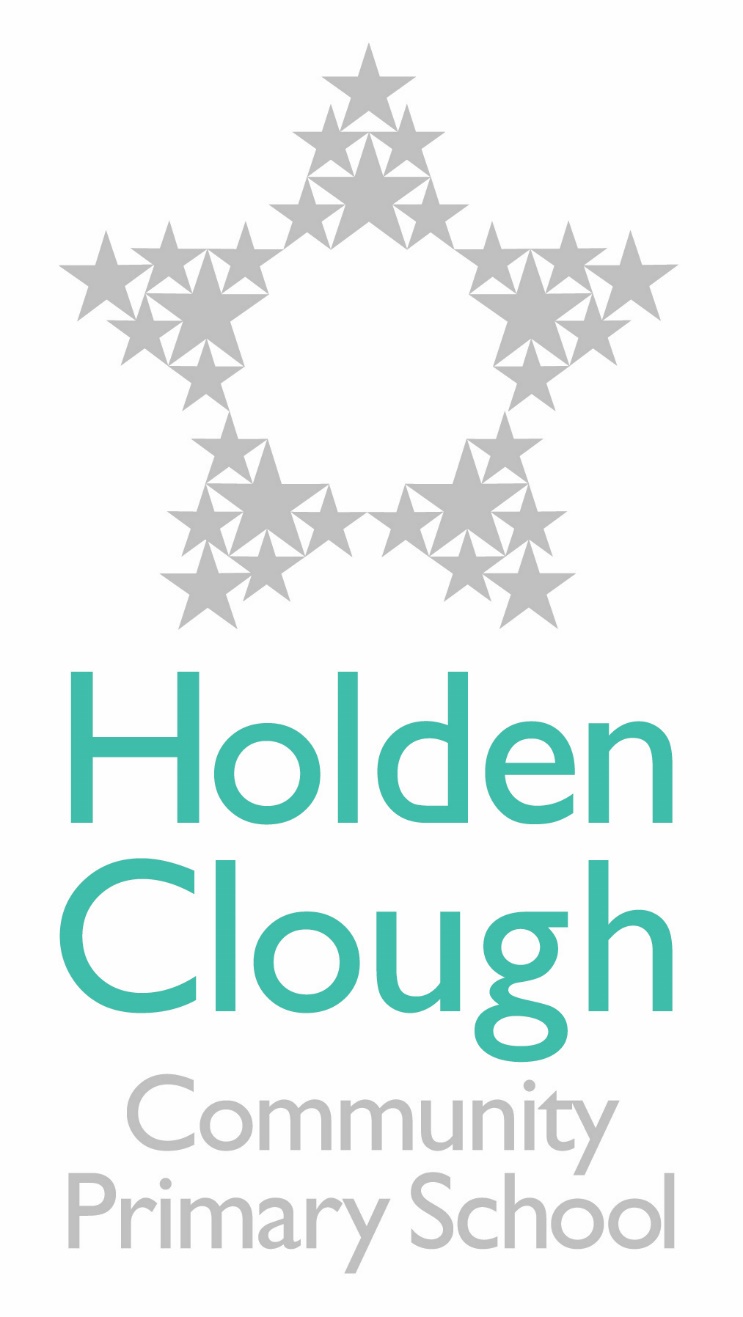 Policy for Lone WorkingJanuary 2024General StatementHolden Clough Community  Primary School recognises that there may be an increased risk to the health and safety of its employees whilst working alone. This policy sets out the governing body’s approach in both identifying these risks and adequately managing them. Any questions regarding its operation should be addressed to the headteacher.DefinitionFor the purposes of this policy, a lone worker is an individual who spends some or all of their working hours working alone. This may occur (1) during normal working hours at an isolated location within the normal workplace, (2) when working outside normal business hours. These are deemed to be from between 07:00 and 19:00, Monday to Friday.Legal PositionOur duty to both assess and control any risks from lone working is governed by the Health and Safety at Work Act 1974 (HSWA). S.2 requires us to ensure, so far as is reasonably practicable, the health, safety and welfare of our employees. Similar duties are owed to other workers, such as agency temps under s.3 of the HSWA. This will be achieved by carrying out risk assessments in accordance with the Management of Health and Safety at Work Regulations 1999 (as amended).Risk AssessmentOur risk assessments will cover all work currently undertaken alone (or proposed to be), where the risk may be increased by the work activity itself, or by the lack of on-hand support should something go wrong. Once all job roles involving lone working have been identified, the following factors will be considered:Risk of violence - all jobs involving an element of lone working will be assessed for a risk of verbal threats, or violence. The priority will be those involving face-to-face dealings with members of the public and/or cash handlingPlant and equipment - plant and equipment used by lone workers will be assessed to ensure that it is suitable for use by one personWork at height - working at height will not be undertaken when working aloneChemicals - any existing, or planned use of chemicals will be considered with regards to their suitability for use by those working aloneThe worker - the medical fitness of workers working alone will be assessedAccess and egress - some lone working may require access to locations which are difficult to access or exit. Assessments will consider whether these tasks are suitable to be carried out by one personControl MeasuresIn order to manage the risks identified, we have introduced the following control measures:Risk of violence:staff are required to lock themselves in the buildings when lone workingstaff must not arrange meetings with parents or members of the public when lone working; all meetings must be arranged during school occupancy times or when there is more than one member of staff on site for the duration of the meetingstaff are required not to handle cash when lone workinglate meetings must finish promptly and not leave one member of staff alone on sitestaff must not approach, or let into the buildings, unauthorised persons when lone workingall staff are required to give notice to the headteacher before lone working through holiday periods; otherwise the school will be locked. staff attending alarm activations will only attend either with police support or in pairs. An outside check of the premises must be carried out, to ascertain if entry has been gained, before entering the school; if there is sign of an entry police support must be gained before entering the schoolCommunication: staff are advised to:avoid lone working wherever possible by arranging to work in pairs or as a groupsign in and off the sitecarry either a mobile phone or school telephone at all times when lone workinglet someone know you are coming into work, how long you expect to be and when you are leavingcomply with fire evacuation procedures and attend fire assembly points, ensuring that you are cleared to leave the site in the event of an incidentFirst Aid:for those working on our premises, first aid kits can be found in the office, kitchen and in all classroomsEmergency procedures:in the event that a lone worker falls ill, or into difficulties, they are to use their mobile phone/ school phone to contact the headteacher, the staff member’s nominated person or the emergency servicesAccess and egress:staff are required to consider weather conditions before coming into and while at workUnacceptable Lone WorkingThe following activities are not to be carried out by lone workers under any circumstances:working at heightmanual handling of heavy or bulky itemstransport of injured personsLine ManagersIt is the responsibility of the headteacher, to monitor the tasks being carried out by staff. In particular, they are responsible for ensuring that any tasks described in section 6 are not carried out by one person alone.If the nature of the tasks changes in any way, he must ensure that a new risk assessment is carried out. They also need to ensure that any lone worker follows good working practices and safe systems of work.Lone Worker DutiesAll lone workers are expected to co-operate fully with instructions given by the headteacher. They are also expected to follow the school’s Health and safety and any associated procedures. Failure to do so may be a disciplinary offence.Review InformationPolicy approved by Governing Body:                January 2024Next Review:   Spring 2026 or sooner if regulations / circumstances change.Signed.............................................................. Headteacher.............................................................. Chairman of Governors